                     Zespół Szkół nr 8  im. Tadeusza Kościuszki  w Koszalinie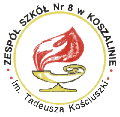 DEKLARACJA UCZESTNICTWA W KWALIFIKACYJNYM KURSIE ZAWODOWYMNiniejszym zgłaszam swój udział w kwalifikacyjnym kursie zawodowym, w systemie zaocznym, skierowanym do osób pełnoletnich, w zakresie kwalifikacji: A.18 PROWADZENIE SPRZEDAŻYZobowiązuję się jednocześnie, w przypadku zakwalifikowania, do regularnego i aktywnego udziału w zajęciach. Poniżej przedstawiam swoje dane osobowe.2. Imiona rodziców .................................................................................................................................................................................3. Data urodzenia ................................................................miejsce urodzenia ................................................................................... 4. PESEL5. Adres zameldowania (dokładny adres z kodem pocztowym) ........................................................................................................ .................................................................................................................................................................................................................. 6.Miejscowość zameldowania: miasto powyżej 5 tys. / miasto do 5 tys. / wieś* 7. Numer telefonu stacjonarnego ..................................., komórkowego ........................................e-mail .......................................8. Wykształcenie: podstawowe, gimnazjalne, zasadnicze zawodowe, średnie , inne*9. Nazwa  i adres ostatnio ukończonej szkoły........................................................................................................................................................................................................................................................................... rok ukończenia ................................................. 10. Dowód osobisty: seria ........................, numer ........................., wydany przez .............................................................................. lub inny dowód tożsamości: rodzaj ................................................................................ seria ..................., numer ............................. 11. Osoba: pełnosprawna/niepełnosprawna* (nr orzeczenia o niepełnosprawności) ............................................................................. 12. Oświadczenie: Wyrażam zgodę na gromadzenie i przetwarzanie moich danych osobowych, zgodnie z ustawą z dnia 29 sierpnia 1997 roku o ochronie danych osobowych (tekst jednolity: Dz. U. z 2002 r. Nr 101, poz. 926 ze zm.), przez szkołę, organ założycielski i organy uprawnione do nadzoru nad jednostkami oświatowymi w zakresie związanym z procesem kształcenia. Jednocześnie deklaruję, że po uzyskaniu informacji o zakwalifikowaniu niezwłocznie przedłożę organizatorowi wymagane  dokumenty:świadectwo ukończenia ostatniej szkoły;kserokopię dowodu osobistego lub innego dokumentu potwierdzającego tożsamość;zaświadczenie lekarskie  o  braku przeciwwskazań do kształcenia się  w zawodzie;2 x aktualne fotografie. Koszalin, dn. ……………..….                                                                  ...………………........................................................................                         podpis uczestnika * niepotrzebne skreślić1. Nazwisko Imię (imiona) 